г. Саранск О конкурсе учебно-исследовательских и проектных работ по избирательному праву среди обучающихся общеобразовательных учреждений муниципальных районов и городского округа Саранск Республики Мордовия в 2017/2018 учебном годуВ соответствии со Сводным планом основных мероприятий по повышению правовой культуры избирателей (участников референдума) и обучению организаторов выборов и референдумов на 2017 год, утвержденным постановлением Центральной избирательной комиссии Республики Мордовия от 21 февраля 2017 года № 4/39-6, Центральная избирательная комиссия Республики Мордовия  п о с т а н о в л я е т :1. Провести в декабре 2017 года совместно с Министерством образования Республики Мордовия конкурс учебно-исследовательских и проектных работ по избирательному праву среди обучающихся общеобразовательных учреждений муниципальных районов и городского округа Саранск Республики Мордовия в 2017/2018 учебном году (далее – Конкурс).2. Утвердить прилагаемые:Положение о Конкурсе;Состав Конкурсной комиссии;Смету расходов на проведение Конкурса.3. Отнести расходы на проведение Конкурса согласно смете расходов за счет средств федерального бюджета, выделенных на совместные мероприятия по повышению правовой культуры избирателей (участников референдума) и обучению организаторов выборов и референдумов в Российской Федерации в 2017 году.4. Направить настоящее постановление в территориальные избирательные комиссии Республики Мордовия, Министерство образования Республики Мордовия, в средства массовой информации для опубликования, а также разместить на официальном сайте Центральной избирательной комиссии Республики Мордовия в информационно-телекоммуникационной сети «Интернет».                   ПредседательЦентральной избирательной комиссии             Республики Мордовия				                       А.В. Косов                      СекретарьЦентральной избирательной комиссии             Республики Мордовия				                 С.Г. ФедонинаПриложение № 1к постановлению Центральной избирательнойкомиссии Республики Мордовияот 08 сентября 2017 года № 23/250-6Положениео конкурсе учебно-исследовательских и проектных работ по избирательному праву среди обучающихся общеобразовательных учреждений муниципальных районов и городского округа Саранск Республики Мордовия в 2017/2018 учебном годуОбщие положения1.1. В образовательном процессе современных школ становится приоритетным направлением работы с обучающимися, внедрение современных образовательных и информационных технологий, которые формируют у школьников основные умения и навыки исследовательской и проектной деятельности.Подготовительная работа школьников к исследованию, сам процесс изучения проблемы и защиты результатов направлены на развитие интереса молодых людей к вопросам избирательного права и избирательного процесса. Данный Конкурс предоставляет  школьникам возможность раскрыть свои способности, расширить свои интересы в познании основ избирательного права. 1.2. Конкурс учебно-исследовательских и проектных работ по избирательному праву среди обучающихся общеобразовательных учреждений муниципальных районов и городского округа Саранск Республики Мордовия в 2017/2018 учебном году (далее – Конкурс) проводится с целью повышения правовой и политической культуры молодежи, развития самостоятельного творческого мышления, гражданской зрелости, воспитания моральной и правовой ответственности за происходящее, привлечения молодежи к активному и осознанному участию в избирательных кампаниях.1.3. Конкурс проводится Центральной избирательной комиссией Республики Мордовия совместно с Министерством образования Республики Мордовия на базе Республиканского межшкольного правового центра по избирательному праву в МОУ «Гимназия № 23». 1.4. Участие в Конкурсе могут принять учащиеся 6-11 классов по трем возрастным категориям: учащиеся 6-7, 8-9 и 10-11 классов. 1.5. Конкурс проводится в два тура.Порядок проведения Конкурса2.1. Рабочий язык Конкурса — русский. Если работа выполнена на другом языке,  необходимо приложить её точный перевод на русский язык. Тематика работ, представленных на Конкурс, ограничивается областью избирательного права Российской Федерации (история, современность, актуальные проблемы и т.д.).2.2. Работы должны соответствовать возрасту участника и не превышать более 20 страниц печатного текста на листах формата А4 (шрифт Times New Roman, размер14, полуторный междустрочный интервал). 2.3. Работа должна быть представлена в напечатанном виде с приложением CD-диска или DVD-диска с пометкой «Конкурс – 2017». На диске следует указать фамилию и инициалы учащегося, выполнившего работу, класс, школу, наименование района, или в рукописном виде (разборчивым подчерком). 2.4. На титульном листе работы должны быть указаны:фамилия, имя, отчество, домашний адрес участника, класс; наименование, номер, адрес школы;фамилия, имя, отчество учителя, занимавшегося подготовкой учащегося к участию в олимпиаде;контактные телефоны.2.5. К рассмотрению не принимаются: работы, ранее представленные на других конкурсах, реферативные и описательные работы, а также работы, завоевавшие дипломы победителей и призеров на конкурсах и конференциях всероссийского и международного уровня, работы, списанные с информационно-телекоммуникационной сети «Интернет».2.6. Для участия в Конкурсе необходимо в срок до 01 декабря 2017 г. представить работу в Центральную избирательную комиссию Республики Мордовия по адресу: ул. Советская, дом 26, г. Саранск, Республика Мордовия, 430002.2.7. Конкурс проводится в 2 тура:1 тур (1-10 декабря 2017 г.) - заочный: проводится экспертиза работ. По итогам 1 тура формируется состав участников 2 тура.2 тур (11-15 декабря 2017 г.) - очный: открытая защита работ учащихся. 2.8. Место проведения мероприятий: МОУ «Гимназия № 23», г. Саранск, ул. Комарова, д.7; тел. 8 (8342) 35-51-39.2.9. Во втором туре конкурсанты должны продемонстрировать:понимание значимости и актуальности выдвинутых проблем;знания основ избирательного права;оптимальность принятых решений, умение аргументировать свои умозаключения, выводы;умение корректно и конструктивно отвечать на вопросы оппонентов;культуру оформления результатов проекта.Для исследовательских работ и проектов важна корректность используемых методов исследования и методов обработки получаемых результатов; объект исследований должен быть локализован (конкретный населенный пункт, определенное сообщество, социально-психологическая проблема и пр.). Исследования должны иметь этап практической работы (на местности, в архиве, с населением и пр.).Устная защита работы сопровождается презентацией (программа Microsoft PoverPoint 2003, 2007).2.10. Организаторы оставляют за собой право определять количество победителей и призеров на секциях.2.11. Публичная защита осуществляется в день защиты работы. На защиту  представленной работы отводится 5-7 минут. 2.12. После проведения Конкурса работы не возвращаются.Общие критерии оценки:К общим критериям оценки конкурсных работ относится:значимость проблемы, цели (понимание значимости проекта или исследования для окружающих и для автора, нахождение собственных смыслов в проектной деятельности, осознание целей проектно-исследовательской работы);соответствие результата поставленным целям и задачам;научность и широта знаний в области избирательного права, выборов и т.д.культура представления работы (качество выступления, ответы на вопросы членов жюри и участников конференции, компьютерная презентация, внешний вид);уровень анализа достигнутого и перспектив работы (способность к рефлексии: результатов проекта и его перспектив, процесса проектной деятельности, собственного вклада, возникших трудностей, взаимодействия). IV. Подведение итогов и награждение4.1. Для подведения итогов и определения победителей олимпиады создается Конкурсная комиссия, в состав которой входят члены Центральной избирательной комиссии Республики Мордовия, Общественного совета Республиканского межшкольного правового центра по избирательному праву, представители Министерства образования Республики Мордовия, специалисты права и обществознания. При этом Центральная избирательная комиссия Республики Мордовия вправе заключать со специалистами договоры на рецензирование представленных конкурсных работ. 4.2. В каждой возрастной группе Конкурсная комиссия подводит итоги. На основании решения Конкурсной комиссии определяются победители в каждой возрастной группе, занявшие первые, вторые, третьи и поощрительные места. Результаты конкурса оформляются протоколом за подписью председателя и секретаря конкурсной комиссии. 4.3. Дипломы, грамоты, ценные и памятные подарки вручаются победителям и участникам Конкурса в торжественной обстановке в присутствии членов Центральной избирательной комиссии Республики Мордовия, Конкурсной комиссии, представителей Министерства образования Республики Мордовия и средств массовой информации. 4.4. Лучшие работы по предложению Конкурсной комиссии могут быть опубликованы в специальном сборнике Центральной избирательной комиссии Республики Мордовия, а также на официальном сайте Центральной избирательной комиссии Республики Мордовия в информационно-телекоммуникационной сети «Интернет».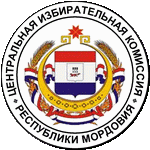 ЦЕНТРАЛЬНАЯ ИЗБИРАТЕЛЬНАЯ КОМИССИЯ РЕСПУБЛИКИ МОРДОВИЯЦЕНТРАЛЬНАЯ ИЗБИРАТЕЛЬНАЯ КОМИССИЯ РЕСПУБЛИКИ МОРДОВИЯЦЕНТРАЛЬНАЯ ИЗБИРАТЕЛЬНАЯ КОМИССИЯ РЕСПУБЛИКИ МОРДОВИЯПОСТАНОВЛЕНИЕПОСТАНОВЛЕНИЕПОСТАНОВЛЕНИЕ08 сентября 2017 года№ 23/250-6